Temahelg i Elverum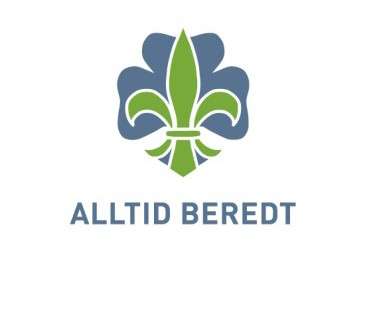 Mjølner speidergruppe inviterer herved til temahelg, 11.03.17-12.03.17.Innrykk på Kirkeby oppvekstsenter lørdag kl. 9.00 https://goo.gl/maps/YGSCff9NcL62 Avslutning kl. 15.00 på søndagPris: kr. 400,-Aktivitet	For hvem	Info	AnsvPrimitiv mat	Alle	Her skal det tilberedes mat på bål/kokeapparat  Ingvild S.Sagmoen Spor og sportegn	Alle	Her skal vi ut å lete	SNO/NJFFBivuak	Alle	Alternative måter å finne ly og le på	Loftheim Fisk	Alle	Her får vi flotte råvarer og skal lære om fisken	Kjetil HolenSopp og nyttevekster	Alle	Aktiviteter med nyttevekster	Sopp og Nyttevekstforening. Bål	Alle	Hvordan få best mulig bål, og hva passer til hva  Bjørn Steffen Sagmoen  Fugler	Alle	Opplegg kommer fra ansv	Elverum Ornitologisk Forening Pioneering	Alle	Her skal vi bygge flotte byggverk i ½ skala	Toon SolSkog	Alle	Lære mer om skogen	Gunnar Jervell Kart/Kompass	Alle	Bli flinkere til å bruke kart/kompass	Elverum orientingsklubb Tennpose	Alle	Lage tennposeBestikkpose	Alle	Lage bestikkposeFørstehjelp	Rovere/ledere		Åsne Ødegård Brattkort	13+	Gjennomføres i Terningen Arena. Hele helga	Tommy WernbergDenne aktiviteten koster 500,- ekstraOvernatting skjer inne/ute, ber om at flest mulig tar med utsyr for å sove ute, da det er begrenset plass inne. Ta med det du trenger av klær og utstyr for ei helg borte og ute, inkl. kopp, tallerken, bestikk, hodelykt, skrivesaker, innesko og godt med uteklær. Husk å melde ifra om ev matallergier. Alle må velge 6 aktiviteter ved påmelding. Det blir 3 økter i løpet av helga.
Til ledere og rovere:Vi trenger 1-2 hjelpere pr tema (Ansvarlige er satt allerede). Send meg en mail, med hvem som ønsker å være hjelpere, og hvilke temaer de ønsker å delta på (rnaits@gmail.com).Velkommen til skogbygda Elverum Med vennlig speiderhilsenMjølner Speidergruppe Stian RingstadMjølner speidergruppe av Norges speiderforbundPostadresse: Postboks 1610, 2409 ElverumTelefon: 950 29 1456  |  E-post: post@mjolner.org  | www.mjolner.orgMember of the World Organization of the Scout Movement (WOSM) and the World Association of Girl Guides and Girl Scouts (WAGGGS).